ATZINUMS Nr. 22/10-3.9/13par atbilstību ugunsdrošības prasībāmAtzinums iesniegšanai derīgs sešus mēnešus.Atzinumu var apstrīdēt viena mēneša laikā no tā spēkā stāšanās dienas augstākstāvošai amatpersonai:Atzinumu saņēmu:20____. gada ___. ___________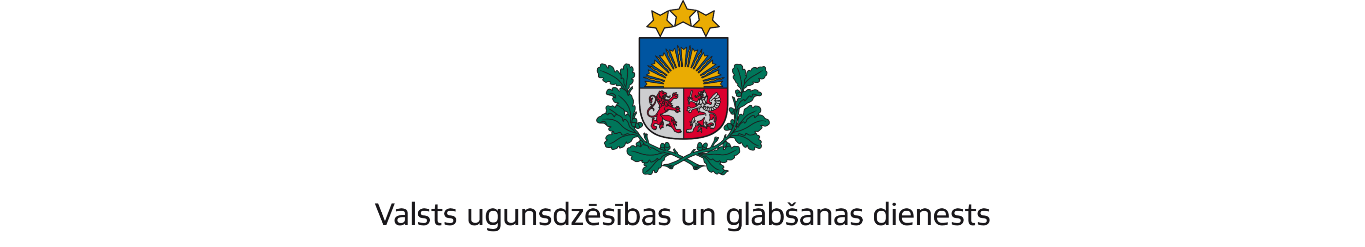 VIDZEMES REĢIONA PĀRVALDETērbatas iela 9, Valmiera, Valmieras novads, LV-4202; tālr.: 64233468; e-pasts: vidzeme@vugd.gov.lv; www.vugd.gov.lvValmieraSIA “Valmieras Olimpiskais centrs”(izdošanas vieta)(juridiskās personas nosaukums vai fiziskās personas vārds, uzvārds)08.03.2024.Reģ.Nr.54103025871(datums)(juridiskās personas reģistrācijas numurs)Čempionu iela 2, Valmiera, Valmieras novads, LV-4201(juridiskās vai fiziskās personas adrese)1.Apsekots: Sajūtu parka ēka ar kadastra apzīmējumu 96010100208006.(apsekoto būvju, ēku vai telpu nosaukums)2.Adrese: Jāņa Daliņa iela 2, Valmiera, Valmieras novada, LV-4201.3.Īpašnieks (valdītājs): SIA “Valmieras Olimpiskais centrs”, (juridiskās personas nosaukums vai fiziskās personas vārds, uzvārds)Reģ.Nr.54103025871, Čempionu iela 2, Valmiera, Valmieras novads, LV-4201.(juridiskās personas reģistrācijas numurs un adrese vai fiziskās personas adrese)4.Iesniegtie dokumenti: nometnes vadītājas Ilutas Urbanovičas (nometņu vadītājas apliecības Nr.117-00039) iesniegums. Valsts ugunsdzēsības un glābšanas dienesta Vidzemes reģiona pārvaldē reģistrēts 2024.gada 19.februārī ar Nr. 22/10-1.4/86.5.Apsekoto būvju, ēku vai telpu raksturojums: 2-stāvu ēka, 2.stāvā viesnīcas numuriņi.Ēka aprīkota ar automātisko ugunsgrēka atklāšanas un trauksmes signalizācijas sistēmu, ugunsdzēsības aparātiem, evakuācijas plāniem, evakuācijas durvis viegli atveramas no telpas iekšpuses.6.Pārbaudes laikā konstatētie ugunsdrošības prasību pārkāpumi: nav konstatēti.7.Slēdziens: atbilst ugunsdrošības prasībām.8.Atzinums izdots saskaņā ar: Ministru kabineta 2009.gada 1.septembra noteikumuNr.981 “Bērnu nometņu organizēšanas un darbības kārtība” 8.5.apakšpunkta prasībām.(normatīvais akts un punkts saskaņā ar kuru izdots atzinums)9.Atzinumu paredzēts iesniegt: Valmieras novada pašvaldībā.(iestādes vai institūcijas nosaukums, kur paredzēts iesniegt atzinumu)Valsts ugunsdzēsības un glābšanas dienesta Vidzemes reģiona pārvaldes priekšniekam, Tērbatas ielā 9, Valmierā, Valmieras novadā, LV-4202.(amatpersonas amats un adrese)Valsts ugunsdzēsības un glābšanas dienesta Vidzemes reģiona pārvaldes Ugunsdrošības uzraudzības un Civilās aizsardzības nodaļas inspektoreT.Zariņa(amatpersonas amats)(paraksts)(v. uzvārds)(juridiskās personas pārstāvja amats, vārds, uzvārds vai fiziskās personas vārds, uzvārds; vai atzīme par nosūtīšanu)(paraksts)